Name of Journal: World Journal of Gastrointestinal SurgeryManuscript NO: 74052Manuscript Type: ORIGINAL ARTICLERetrospective Cohort StudyEffect of overtime pancreaticoduodenectomy on the short-term prognosis of patientsZhang JZ et al. Effect of overtime pancreaticoduodenectomy Jin-Zhu Zhang, Shu Li, Wei-Hua Zhu, Xi-Sheng Leng, Da-Fang ZhangJin-Zhu Zhang, Shu Li, Wei-Hua Zhu, Xi-Sheng Leng, Da-Fang Zhang, Department of Hepatobiliary Surgery, Peking University People's Hospital, Beijing 100044, ChinaAuthor contributions: Zhang JZ designed the study, acquired and analyzed the data, and wrote the paper; Li S acquired and analyzed the data, and revised the paper; Zhu WH acquired and analyzed the data, and revised the paper; Leng XS revised the paper; Zhang DF designed the study, revised the paper, and supervised the study.Supported by Peking University People’s Hospital Scientific Research Development Funds, No. RDY2017-28.Corresponding author: Da-Fang Zhang, MD, PhD, Assistant Professor, Assistant Statistician, Department of Hepatobiliary Surgery, Peking University People's Hospital, No. 11 Xizhimen South Street, Xicheng District, Beijing 100044, China. byronzdf@sina.comReceived: December 26, 2021Revised: March 23, 2022Accepted: April 21, 2022Published online: May 27, 2022AbstractBACKGROUNDDue to the large number of operations, surgeons sometimes need to work overtime or even stay up late to perform pancreaticoduodenectomy. Fatigue and sleep deprivation can result in an increased error rate at work. There have been numerous studies about the effect of overtime surgery on the prognosis of patients. However, the effect of overtime work for pancreaticoduodenectomy on the prognosis of patients is unclear. This study explores the impact of overtime work for pancreaticoduodenectomy on the prognosis of patients.AIMTo explore the impact of overtime work for pancreaticoduodenectomy on the short-term prognosis of patients.METHODSThis was a single-center, retrospective cohort study. The patients who underwent pancreaticoduodenectomy between January 2017 and December 2019 were included. Patients were stratified by operative start time into the control group (surgery that started between 8:00 and 16:49) and the overtime group (surgery that started between 17:00 and 22:00) and compared intraoperative and postoperative parameters. The following parameters were compared between the overtime group and the control group: Operative time, blood loss, number of lymph nodes removed, duration of treatment in the Intensive Care Unit (ICU), and incidence of complications. RESULTSFrom January 2017 to December 2019, a total of 239 patients underwent pancreaticoduodenectomy in the Department of Hepatobiliary Surgery of our institution. Four patients were excluded from this study due to lack of clinical data. A total of 235 patients were included, with 177 in the control group and 58 in the overtime group. There was no difference between the two groups in operative time, blood loss, number of lymph nodes removed, ICU length of stay, hospital length of stay, mortality during hospitalization. Compared with the control group, the overtime group had a higher incidence of pancreatic fistula (32.8% vs 15.8%, P < 0.05). Multivariate analysis showed that overtime work, higher Body Mass Index were independent risk factors for pancreatic fistula (P < 0.05). CONCLUSIONOvertime work for pancreaticoduodenectomy increases the incidence of pancreatic fistula. The effect of overtime surgery on the long-term prognosis of patients’ needs to be further studied.Key Words: Pancreaticoduodenectomy; Fatigue; Surgery; Pancreatic fistula; General surgery; Overtime surgery©The Author(s) 2022. Published by Baishideng Publishing Group Inc. All rights reserved. Citation: Zhang JZ, Li S, Zhu WH, Leng XS, Zhang DF. Effect of overtime pancreaticoduodenectomy on the short-term prognosis of patients. World J Gastrointest Surg 2022; 14(5): 419-428 URL: https://www.wjgnet.com/1948-9366/full/v14/i5/419.htm  DOI: https://dx.doi.org/10.4240/wjgss.v14.i5.419Core Tip: The effect of overtime work for pancreaticoduodenectomy on the prognosis of patients is unclear. We explore the impact of overtime work for pancreaticoduodenectomy on the prognosis of patients. A total of 235 patients were included, with 177 in the control group and 58 in the overtime group. Overtime work for pancreaticoduodenectomy increases the incidence of pancreatic fistula. The effect of overtime surgery on the long-term prognosis of patients’ needs to be further studied. INTRODUCTIONDue to the large number of operations, surgeons sometimes need to work overtime to perform elective surgery. When this occurs, surgeons performing the operation are faced with fatigue or even sleep deprivation. Fatigue and sleep deprivation affect cognitive function, leading to an increased error rate at work[1-3]. There have been numerous studies about the effect of overtime surgery on the prognosis of patients. However, the impact of surgery on patients due to surgeon fatigue and sleep deprivation is still controversial. Halvachizadeh et al[4] observed higher complication and mortality rates for after-hour orthopedic trauma surgery. Boscà et al[5] suggest that the prognosis of patients undergoing liver transplantation by fatigued surgeons is not poor. Brunschot et al[6] reported that nighttime kidney transplantation is associated with less pure technical graft failure.Pancreaticoduodenectomy is widely used to treat pancreatic cancer, bile duct carcinoma, duodenal carcinoma, and ampullary carcinoma[7]. The operation is complicated[8], and usually lasts more than 5 h. Postoperative complications such as pancreatic fistula, delayed gastric emptying, abdominal infection, and postoperative hemorrhage are prone to occur[9]. Extensive literature has clarified the risk factors related to complications after pancreaticoduodenectomy[10,11]. At present, there is no report on the effect of pancreaticoduodenectomy over time on the prognosis of patients. Therefore, the study explores the impact of overtime work for pancreaticoduodenectomy on the prognosis of patients.MATERIALS AND METHODSStudy design and populationApproval of the Ethics Committee of the Peking University People’s Hospital was obtained. Patients who underwent pancreaticoduodenectomy at the Department of Hepatobiliary Surgery, Peking University People’s Hospital from January 2017 to December 2019 were reviewed. Patients with missing clinical data were excluded. All patients were scheduled to undergo elective surgery. The center stipulates that the working hours of surgeons are 8:00-17:00 from Monday to Friday. The definition of overtime surgery in this study is that the surgeon starts the operation after 17:00. So Patients were stratified by operative start time into the control group (surgery that started between 8:00 and 16:49) and the overtime group (surgery that started between 17:00 and 22:00). Since the off-hours in our institution begin at 17:00, five o'clock was set as the cutoff point. The operating room did not accept new elective surgery after 22:00.The following parameters were included as possible confounders: patient age, sex, body mass index (BMI), American Society of Anesthesiologists grade, preoperative comorbidities, preoperative total bilirubin, site of lesion, surgeon, technique of reconstruction, and techinique of pancreaticojejunostomy. The following parameters were compared between the overtime group and the control group: operative time, blood loss, number of lymph nodes removed, duration of treatment in the Intensive Care Unit (ICU), incidence of complications and number of hospital death.Surgery and surgeonsA total of 6 surgeons performed pancreaticoduodenectomy at the institution. All surgeons had more than 10 years of experience in performing pancreaticoduodenectomy. Each surgeon performed operations two days a week. Karolinska Sleepiness Scale (KSS)[12] was used to assess surgeon sleepiness. The surgeons involved in this study self-assessed their level of sleepiness for each surgery, and expressed with KSS.Pancreaticoduodenectomy was used to treat pancreatic cancer, cholangiocarcinoma, duodenal cancer, ampullary cancer, and a small number of benign diseases. All pancreaticoduodenectomy were performed by laparotomy. Roux-en-y or child surgery was used to reconstruct the digestive tract, and pancreaticojejunostomy was performed by duct-mucosa or invagination.Definition of postoperative pancreatic fistula and delayed gastric emptyingA clinically relevant postoperative pancreatic fistula is defined as a drain output of any measurable volume of fluid with an amylase level > 3 times the upper limit of institutional normal serum amylase activity[13]. Delayed gastric emptying was defined as the patient not removing the gastric tube or needing to have the tube reinserted for more than 3 d after the operation[14]. Delayed gastric emptying can be classified as grade A (3-7 d), B (8-14 d), and C (more than 14 d) according to the duration of retention of the gastric tube. In this study, only grades B and C of delayed gastric emptying were included in the postoperative complication analysis.Statistical analysisContinuous variables were tested with the Shapiro-Wilk test to determine whether they were normally distributed. Continuous variables that were proven to have a normal distribution are reported as the mean and standard deviation. Otherwise, continuous variables are reported by medians. Categorical variables are reported as frequencies or percentages. Continuous, normally distributed variables were compared with the t-test and non-normally distributed variables were compared with the Mann-Whitney test. The chi-square test was used to compare categorical variables. Reverse stepwise multivariable logistic regression was performed to assess the effects of the potential covariates on outcome. Variables with p-values less than 0.2 in univariate logistic regression models will be included in the multivariable logistic regression analysis. P values less than 0.05 were considered significant. Data were analyzed in Statistical Package for the Social Sciences version 21.0 (SPSS 21.0). The study was reviewed by our expert Biostatistic Da-Fang Zhang. RESULTSPreoperative clinical characteristicFrom January 2017 to December 2019, a total of 239 patients underwent pancreaticoduodenectomy in the Department of Hepatobiliary Surgery of our institution. Four patients were excluded from this study due to lack of clinical data. A total of 235 patients were included in this study. A total of 177 (75.3%) patients underwent surgery before 16:59. In addition, 58 (24.7%) patients underwent surgery after 17:00. The median age of the patients was 64 (range 14-89) years. There were 153 (65.1%) males and 82 (34.9%) females. The preoperative clinical characteristic of all patients were shown in Table 1. There was no significant difference in any baseline characteristic between the two groups of patients (Table 2).OutcomeThe intraoperative and postoperative clinical characteristic of all patients were shown in Table 3. Ten patients (4.3%) died during postoperative hospitalization. Of the ten patients who died, 2 died of gastrointestinal bleeding, 4 died of pancreatic fistula, 3 died of pneumonia, and 1 died of abdominal infection. Compared with the control group, the overtime group had a higher incidence of pancreatic fistula (32.8% vs 15.8%, P = 0.005). There was no difference between the two groups in operative time, blood loss, number of lymph nodes removed, ICU length of stay, hospital length of stay, mortality during hospitalization or complications except pancreatic fistula (Table 4).Univariate and multivariate logistic regression analysis of the risk factors for pancreatic fistulaTo identify the prognostic factors of pancreatic fistula, we performed univariate and multivariate logistic regression analyses. In the multivariate logistic regression, parameters that significantly increased the risk of pancreatic fistula were high BMI and overtime surgery (Tables 5 and 6). KSS of surgeons during overtime and non-overtime operationsThe average values of KSS in the control group and overtime group were 1.95 ± 0.6 and 6.4 ± 1.0, respectively. The statistical analysis demonstrates differences between groups regarding KSS (P < 0.001), with increased mean KSS in overtime group (Table 7).DISCUSSIONDue to the large demand for surgery, surgeons often need to work overtime or even stay up late to complete a surgery. In a state of fatigue and sleep deprivation, surgeons may make more mistakes during the operation, which may result in a worse prognosis for the patient after surgery. McCormick et al[15] reported that residents' fatigue levels were predicted to increase the risk of medical error by 22% compared with well-rested historical control subjects. Taffinder et al[16] found that surgeons who were sleep deprived made 20% more mistakes in laparoscopic procedures and had an increase in operating time of 14%. Because of pancreaticoduodenectomy is complicated operation with long operation time, its requirements for the surgeon’s physical and mental stamina are higher. Although a large number of studies on pancreaticoduodenectomy have been reported. To the best of our knowledge, our study is the first to explore the relationship between the overtime surgery and the short-term prognosis of pancreaticoduodenectomy. All surgeons at our center perceive a decrease in alertness during overtime surgery. Therefore, the KSS of the overtime group were higher than control group. This means that surgeons tend to be fatigued when they work overtime. There was no significant difference in the preoperative and intraoperative results of patients between the overtime group and the control group. However, the postoperative results showed that the overtime group had a higher incidence of pancreatic fistula. In the multivariate regression analysis, operation time was still the influencing factor on pancreatic fistula. The incidence of pancreatic fistula in the night shift group was approximately twice that in the day shift group (32.8% vs 15.8%). In addition, elevated BMI was risk factors for pancreatic fistula. Relevant studies have confirmed that high BMI is a risk factor for pancreatic fistula[17,18]. High BMI causes abdominal fat to increase, which in turn leads to increased difficulty in surgery, thereby increasing the incidence of pancreatic fistula. Pancreatico-enteric anastomosis in pancreaticoduodenectomy places stricter requirements on the operation of the surgeon. Due to more than 8 h of work during the day, the surgeon is physically and mentally exhausted, which may lead to a decline in surgical proficiency. Therefore, overtime surgery may cause a significant increase in the incidence of pancreatic fistula. This study confirmed that overtime pancreaticoduodenectomy increased the incidence of postoperative pancreatic fistula in patients. According to previous literature[19-21], about 16.3%-23.9% of patients who underwent pancreaticoduodenectomy developed pancreatic fistula after surgery. The result was consistent with the report in our center. Postoperative pancreatic fistula can prolong the patients’ hospital stay, increase the patient's medical expenses, and even lead to the patient's death. So avoiding pancreatic fistula as much as possible is crucial for surgeons.The institution stipulates that surgeons cannot start new elective operations after ten o'clock in the evening. However, clinicians need to complete a large number of surgical tasks on their own surgery days. To extend working hours, surgeons will schedule short-term operations such as cholecystectomy to be completed during the day and long-term operations such as pancreaticoduodenectomy to be performed near ten o'clock in the evening. Therefore, a large number of pancreaticoduodenectomies are performed after hours in our institution. Working overtime to perform pancreaticoduodenectomy reduces the safety of the operation and increases the incidence of postoperative pancreatic fistula. In addition, overtime work has an adverse effect on doctors’ health. Studies have confirmed that overtime work will lead to an increase in the incidence of cardiovascular diseases[22,23].The government and hospital administrators may need to take measures to change the situation where surgeons frequently work overtime or even stay up late for surgery. At the government level, investment in medical care should be increased to alleviate the shortage of medical resources. In addition, the government can legislate to limit the working hours of medical staff. At the hospital level, the clinical workload of surgeons should be appropriately reduced to ensure medical safety. Surgeons should try to avoid working overtime to perform pancreaticoduodenectomy. For patients undergoing overtime pancreaticoduodenectomy, surgeons should pay close attention to the amylase content of the patient's drainage fluid to find potential postoperative pancreatic fistulas in a timely manner. There are still some limitations in this study. The subgroup analysis considering different diagnosis (not only location of lesions), and also different types of surgeries, and the different surgical teams, might render the final analysis difficult to interpret (due to small numbers considering the subgroups). Therefore, the results of this study should be interpreted with caution. Also, this study was a single-center retrospective cohort study, and only six surgeons performed pancreaticoduodenectomy. The conclusions of this study may not be convincing enough to extend to all institutions. Finally, this study did not analyze the long-term prognosis of patients, such as progression-free survival, and overall survival. More research is needed in the future.CONCLUSIONOvertime pancreaticoduodenectomy may increase the incidence of postoperative pancreatic fistula. The government and hospital administrators may need to take measures to change the situation where surgeons frequently work overtime or even stay up late for surgery.ARTICLE HIGHLIGHTSResearch backgroundFatigue and sleep deprivation can result in an increased error rate at work. The effect of overtime work for pancreaticoduodenectomy on the prognosis of patients is unclear.Research motivationOvertime surgery may result in an increased incidence of intraoperative errors. This study is intended to be further clarified.Research objectivesTo explore the impact of overtime work for pancreaticoduodenectomy on the short-term prognosis of patients.Research methodsPatients were stratified by operative start time into the control group (surgery that started between 8:00 and 16:49) and the overtime group (surgery that started between 17:00 and 22:00) and compared intraoperative and postoperative parameters.Research resultsThe overtime group had a higher incidence of pancreatic fistula than control group (32.8% vs 15.8%, P < 0.05).Research conclusionsThe overtime group had a higher incidence of pancreatic fistula.Research perspectivesThis study did not analyze the long-term prognosis of patients, such as progression-free survival, and overall survival. More research is needed in the future. REFERENCES1 Harrison Y, Horne JA. One night of sleep loss impairs innovative thinking and flexible decision making. Organ Behav Hum Decis Process 1999; 78: 128-145 [PMID: 10329298 DOI: 10.1006/obhd.1999.2827]2 Mu Q, Mishory A, Johnson KA, Nahas Z, Kozel FA, Yamanaka K, Bohning DE, George MS. Decreased brain activation during a working memory task at rested baseline is associated with vulnerability to sleep deprivation. Sleep 2005; 28: 433-446 [PMID: 16171288 DOI: 10.1093/sleep/28.4.433]3 Folkard S, Lombardi DA. Modeling the impact of the components of long work hours on injuries and "accidents". Am J Ind Med 2006; 49: 953-963 [PMID: 16570251 DOI: 10.1002/ajim.20307]4 Halvachizadeh S, Teuber H, Cinelli P, Allemann F, Pape HC, Neuhaus V. Does the time of day in orthopedic trauma surgery affect mortality and complication rates? Patient Saf Surg 2019; 13: 8 [PMID: 30766615 DOI: 10.1186/s13037-019-0186-4]5 Boscà A, Montalvá EM, Maupoey J, Argüelles B, Navío A, Calatayud D, Camacho A, García-Eliz M, López-Andújar R. Does Surgeon Fatigue Influence the Results of Liver Transplantation? Transplant Proc 2019; 51: 67-70 [PMID: 30611547 DOI: 10.1016/j.transproceed.2018.03.139]6 Brunschot DM, Hoitsma AJ, van der Jagt MF, d'Ancona FC, Donders RA, van Laarhoven CJ, Hilbrands LB, Warlé MC. Nighttime kidney transplantation is associated with less pure technical graft failure. World J Urol 2016; 34: 955-961 [PMID: 26369548 DOI: 10.1007/s00345-015-1679-0]7 McEvoy SH, Lavelle LP, Hoare SM, O'Neill AC, Awan FN, Malone DE, Ryan ER, McCann JW, Heffernan EJ. Pancreaticoduodenectomy: expected post-operative anatomy and complications. Br J Radiol 2014; 87: 20140050 [PMID: 25026968 DOI: 10.1259/bjr.20140050]8 Warshaw AL, Thayer SP. Pancreaticoduodenectomy. J Gastrointest Surg 2004; 8: 733-741 [PMID: 15358336 DOI: 10.1016/j.gassur.2004.03.005]9 Cameron JL, Riall TS, Coleman J, Belcher KA. One thousand consecutive pancreaticoduodenectomies. Ann Surg 2006; 244: 10-15 [PMID: 16794383 DOI: 10.1097/01.sla.0000217673.04165.ea]10 Ramacciato G, Mercantini P, Petrucciani N, Nigri GR, Kazemi A, Muroni M, Del Gaudio M, Balesh A, Cescon M, Cucchetti A, Ravaioli M. Risk factors of pancreatic fistula after pancreaticoduodenectomy: a collective review. Am Surg 2011; 77: 257-269 [PMID: 21375833 DOI: 10.1177/000313481107700310]11 Hanna MM, Gadde R, Allen CJ, Meizoso JP, Sleeman D, Livingstone AS, Merchant N, Yakoub D. Delayed gastric emptying after pancreaticoduodenectomy. J Surg Res 2016; 202: 380-388 [PMID: 27229113 DOI: 10.1016/j.jss.2015.12.053]12 Laverde-López MC, Escobar-Córdoba F, Eslava-Schmalbach J. Validation of the Colombian version of the Karolinska sleepiness scale. Sleep Sci 2022; 15: 97-104 [PMID: 35273753 DOI: 10.5935/1984-0063.20220006]13 Bassi C, Marchegiani G, Dervenis C, Sarr M, Abu Hilal M, Adham M, Allen P, Andersson R, Asbun HJ, Besselink MG, Conlon K, Del Chiaro M, Falconi M, Fernandez-Cruz L, Fernandez-Del Castillo C, Fingerhut A, Friess H, Gouma DJ, Hackert T, Izbicki J, Lillemoe KD, Neoptolemos JP, Olah A, Schulick R, Shrikhande SV, Takada T, Takaori K, Traverso W, Vollmer CR, Wolfgang CL, Yeo CJ, Salvia R, Buchler M; International Study Group on Pancreatic Surgery (ISGPS). The 2016 update of the International Study Group (ISGPS) definition and grading of postoperative pancreatic fistula: 11 Years After. Surgery 2017; 161: 584-591 [PMID: 28040257 DOI: 10.1016/j.surg.2016.11.014]14 Wente MN, Bassi C, Dervenis C, Fingerhut A, Gouma DJ, Izbicki JR, Neoptolemos JP, Padbury RT, Sarr MG, Traverso LW, Yeo CJ, Büchler MW. Delayed gastric emptying (DGE) after pancreatic surgery: a suggested definition by the International Study Group of Pancreatic Surgery (ISGPS). Surgery 2007; 142: 761-768 [PMID: 17981197 DOI: 10.1016/j.surg.2007.05.005]15 McCormick F, Kadzielski J, Landrigan CP, Evans B, Herndon JH, Rubash HE. Surgeon fatigue: a prospective analysis of the incidence, risk, and intervals of predicted fatigue-related impairment in residents. Arch Surg 2012; 147: 430-435 [PMID: 22785637 DOI: 10.1001/archsurg.2012.84]16 Taffinder NJ, McManus IC, Gul Y, Russell RC, Darzi A. Effect of sleep deprivation on surgeons' dexterity on laparoscopy simulator. Lancet 1998; 352: 1191 [PMID: 9777838 DOI: 10.1016/s0140-6736(98)00034-8]17 You L, Zhao W, Hong X, Ma L, Ren X, Shao Q, Du Y, Cong L, Zhao Y. The Effect of Body Mass Index on Surgical Outcomes in Patients Undergoing Pancreatic Resection: A Systematic Review and Meta-Analysis. Pancreas 2016; 45: 796-805 [PMID: 27295531 DOI: 10.1097/MPA.0000000000000525]18 Peng YP, Zhu XL, Yin LD, Zhu Y, Wei JS, Wu JL, Miao Y. Risk factors of postoperative pancreatic fistula in patients after distal pancreatectomy: a systematic review and meta-analysis. Sci Rep 2017; 7: 185 [PMID: 28298641 DOI: 10.1038/s41598-017-00311-8]19 Yin J, Zhu Q, Zhang K, Gao W, Wu J, Lu Z, Jiang K, Miao Y. Development and validation of risk prediction nomogram for pancreatic fistula and risk-stratified strategy for drainage management after pancreaticoduodenectomy. Gland Surg 2022; 11: 42-55 [PMID: 35242668 DOI: 10.21037/gs-21-550]20 Miller BC, Christein JD, Behrman SW, Drebin JA, Pratt WB, Callery MP, Vollmer CM Jr. A multi-institutional external validation of the fistula risk score for pancreatoduodenectomy. J Gastrointest Surg 2014; 18: 172-79; discussion 179-80 [PMID: 24002771 DOI: 10.1007/s11605-013-2337-8]21 Molinari E, Bassi C, Salvia R, Butturini G, Crippa S, Talamini G, Falconi M, Pederzoli P. Amylase value in drains after pancreatic resection as predictive factor of postoperative pancreatic fistula: results of a prospective study in 137 patients. Ann Surg 2007; 246: 281-287 [PMID: 17667507 DOI: 10.1097/SLA.0b013e3180caa42f]22 Liu Y, Tanaka H; Fukuoka Heart Study Group. Overtime work, insufficient sleep, and risk of non-fatal acute myocardial infarction in Japanese men. Occup Environ Med 2002; 59: 447-451 [PMID: 12107292 DOI: 10.1136/oem.59.7.447]23 Kageyama T, Nishikido N, Kobayashi T, Kurokawa Y, Kabuto M. Commuting, overtime, and cardiac autonomic activity in Tokyo. Lancet 1997; 350: 639 [PMID: 9288053 DOI: 10.1016/s0140-6736(05)63328-4]FootnotesInstitutional review board statement: The study was reviewed and approved by the Peking University People’s Hospital Institutional Review Board (Approval No. 2021PHB050-001).Informed consent statement: All study participants, or their legal guardian, provided informed written consent prior to study enrollment.Conflict-of-interest statement: No conflict-of-interest to declare.Data sharing statement: No additional data are available.STROBE statement: The authors have read the STROBE Statement-checklist of items, and the manuscript was prepared and revised according to the STROBE Statement-checklist of items.Open-Access: This article is an open-access article that was selected by an in-house editor and fully peer-reviewed by external reviewers. It is distributed in accordance with the Creative Commons Attribution NonCommercial (CC BY-NC 4.0) license, which permits others to distribute, remix, adapt, build upon this work non-commercially, and license their derivative works on different terms, provided the original work is properly cited and the use is non-commercial. See: https://creativecommons.org/Licenses/by-nc/4.0/Provenance and peer review: Unsolicited article; Externally peer reviewed.Peer-review model: Single blindPeer-review started: December 26, 2021First decision: March 10, 2022Article in press: April 21, 2022Specialty type: SurgeryCountry/Territory of origin: ChinaPeer-review report’s scientific quality classificationGrade A (Excellent): 0Grade B (Very good): BGrade C (Good): CGrade D (Fair): 0Grade E (Poor): 0P-Reviewer: de Souza HSP, Brazil; Shah OJ, India S-Editor: Zhang H L-Editor: A P-Editor: Zhang HTable 1 Preoperative clinical characteristic of all patientsTable 2 Patient characteristics and operative parametersBMI: Body mass index.Table 3 Intraoperative and postoperative clinical characteristic of all patientsICU: Intensive Care Unit.Table 4 Postoperative factors and complicationsICU: Intensive Care Unit.Table 5 P values, odds ratios, and selected 95%CI for pancreatic fistula from univariate logistic regression models BMI: Body mass index.Table 6 P values, odds ratios, and selected 95%CI for pancreatic fistula from multivariate logistic regression modelsBMI: Body mass index.Table 7 Karolinska Sleepiness Scale of surgeons during overtime and non-overtime operationsKSS: Karolinska Sleepiness Scale.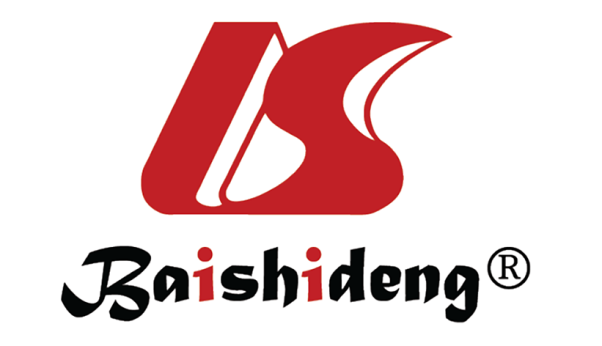 Published by Baishideng Publishing Group Inc7041 Koll Center Parkway, Suite 160, Pleasanton, CA 94566, USATelephone: +1-925-3991568E-mail: bpgoffice@wjgnet.comHelp Desk: https://www.f6publishing.com/helpdeskhttps://www.wjgnet.com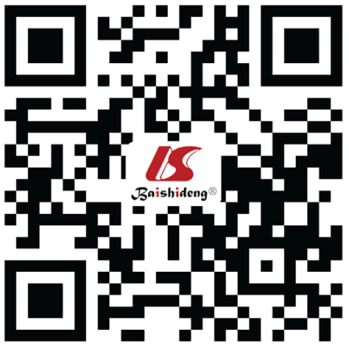 © 2022 Baishideng Publishing Group Inc. All rights reserved.CharacteristicTotal (n = 235)Age (median, range), yr64 (range14-89)Sex, n (%)Male153 (65.1)Female82 (34.9)Preoperative comorbidities, n (%)Diabetes46 (19.6)Hypertension98 (37.4)Coronary heart disease19 (8.1)Hepatobiliary and pancreatic diseases46 (19.6)Location of the lesions, n (%)Pancrea95 (40.4)Bile duct81 (34.6)Duodenum59 (25.1)Control group (n = 177)Overtime group (n = 58)P valueAge (yr)63 (14-89)64 (29-84)0.987Sex0.694Male 114 (64.4%)39 (67.2%)Female63 (35.6%)19 (32.8%)BMI (kg/m2)22.7 (14.8-36.8）22.9 ± 2.790.922ASA classification0.227Ι14 (7.9%)3 (5.2%)ΙΙ130 (73.4%)49 (84.5%)ΙΙΙ33 (18.6%)6 (10.3%)History of hepatobiliary and pancreatic disease 32 (18.1%)14 (24.1%)0.313Diabetes 33 (18.6%)13 (22.4%)0.53Hypertension67 (37.9%)21 (36.2%)0.822Coronary artery disease14 (7.9%)5 (8.6%)0.863Cerebrovascular disease 16 (9.0%)2 (3.4%)0.165Preoperative total bilirubin 85.8 (5.4-793.5)93.8 (5.3-610.2)0.566Primary site 0.644Pancreas74 (41.8%)21 (36.2%)Bile duct61 (34.5%)20 (34.5%)Duodenum42 (23.7%)17 (29.3%)Surgeon0.085A21 (11.9%)5 (8.6%)B30 (16.9%)17 (29.3%)C32 (18.1%)13 (22.4%)D17 (9.6%)6 (10.3%)E34 (19.2%)3 (5.2%)F43 (24.3%)14 (24.1%)Technique of reconstruction0.233Roux-en-Y94 (53.1%)36 (62.1%)Child surgery83 (46.9%)22 (37.9%)Pancreaticojejunostomy technique 0.686Duct-to-mucosa53 (29.9%)19 (32.8%)Invagination124 (70.1%)39 (67.2%)Operative time (min)413 (260-796)421.1 ± 83.40.757Blood loss (mL)600 (100-4700)700 (150-2800)0.185Number of lymph nodes removed 9 (0-62)10 (1-45)0.994CharacteristicTotal (n = 235)Operating time (median, range), min416 (260-796)Blood loss volume (median, range), mL600 (100-4700)Number of lymph nodes removed (median, range)10 (0-62)ICU length of stay (median, range), h16 (0-518)Hospital length of stay (median, range), d19 (7-160)Postoperative complications, n (%)Pancreatic fistula47 (20.0)Delayed gastric emptying (B/C)39 (16.6)Gastrointestinal bleeding25 (10.6)Abdominal infection14 (3.0)Pneumonia6 (2.6)Arrhythmia6 (2.6)Thromboembolism2 (0.9)Respiratory failure1 (0.4)Gastrointestinal bleeding1 (0.4)Death during hospitalization, n (%)Gastrointestinal bleeding2 (0.9)Pancreatic fistula4 (1.7)Abdominal infection1 (0.4)Pneumonia3 (1.3)Control group (n = 177)Overtime group (n = 58)P valueOperative time (min)413 (260-796)421.1 ± 83.40.757Blood loss (mL)600 (100-4700)700 (150-2800)0.185Number of lymph nodes removed 9 (0-62)10 (1-45)0.994Duration of treatment in ICU after surgery 17 (0-325)14 (0-518)0.511Duration of postoperative hospitalization 20 (7-160)18 (7-61)0.181Postoperative pancreatic fistula28 (15.8%)19 (32.8%)0.005Delayed gastric emptying (B/C) 30 (16.9%)9 (15.5%)0.799Gastrointestinal bleeding 17 (9.6%)8 (13.8%)0.369Abdominal infection12 (6.8%)2 (3.4%)0.352Pneumonia3 (1.7%)3 (5.2%)0.162Arrhythmia6 (3.4%)00.341Thromboembolism2 (1.1%)01.000Respiratory failure1 (0.6%)01.000Hemothorax1 (0.6%)01.000Hospital death7 (4.0%)3 (5.2%)0.690ParameterP valueOdds ratio95%CIAge (yr)0.4741.0110.981-1.042Male 0.0681.9860.951-4.149BMI (kg/m2)0.0361.1131.007-1.229ASA classification Ι0.7230.7330.132-4.066ΙΙ0.3731.5320.599-3.920ΙΙΙReferenceHistory of hepatobiliary and pancreatic disease 0.3680.6690.278-1.607Diabetes 0.3680.6690.278-1.607Hypertension0.0711.8130.950-3.460Coronary artery disease0.9051.0730.339-3.396Cerebrovascular disease 0.7140.7860.218-2.837Preoperative total bilirubin 0.3241.0010.999-1.003Primary site Pancreas0.5810.7770.317-1.905Bile duct0.0872.0630.899-4.735DuodenumReferenceSurgeonA0.441.4820.545-4.030B0.550.7570.303-1.888C0.3080.6050.231-1.589D0.0530.1270.016-1.028E0.0760.3390.103-1.119FReferenceOvertime case0.0062.5921.312-5.122Reconstruction technique Roux-en-YReferenceChild surgery0.7431.1130.586-2.114Pancreaticojejunostomy techniqueDuct-to-mucosa 0.5721.2170.617-2.4Invagination ReferenceParameterP valueOdds ratio95%CIBMI (kg/m2)0.0341.121.008-1.243Primary site Pancreas0.7730.8730.346-2.201Bile duct0.0622.2730.960-5.380DuodenumReferenceOvertime case0.0042.8031.382-5.685Control groupOvertime groupP valueKSS1.95 ± 0.66.4 ± 1.00